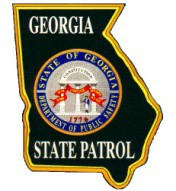 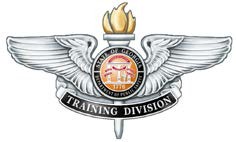 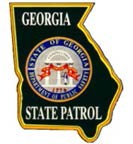 Georgia Department of Public Safety Training DivisionConditioning ProgramPlease consult with a physician before beginning any physical fitness program.WEEK THREEMonday (4 exercises with 50 yard run in between each exercise - 30 seconds each)Push-ups (30 seconds) – Run 50 yards  Body squats (30 seconds) – Run 50 yardsStanding steam engine (30 seconds) – Run 50 yardsMountain climbers (30 seconds) – Run 50 yards 30 second rest period(The rest period is only taken after you complete all 4 exercises.  Complete this circuit 4 times.)TuesdayJog for 40 secondsSprint for 10 secondsWalk for 10 seconds(One circuit equals 1 minute.  Complete 12 circuits which will equal 12 minutes.)Wednesday (4 exercises with 50 yard run in between each exercise - 30 seconds each)High plank rotations (30 seconds) – Run 50 yardsLying leg raises (30 seconds) – Run 50 yardsLow plank (30 seconds) (Just forearms and toes on the ground) – Run 50 YardsHigh knees (30 seconds) – Run 50 yards 30 second rest period(The rest period is only taken after you complete all 4 exercises.  Complete this circuit 4 times.)Thursday1.5 mile run (RUN for TIME)  Friday (4 exercises with 50 yard run in between each exercise - 30 seconds each)  Close grip push-ups (30 seconds) – Run 50 yards  Bicycle crunches (30 seconds) – Run 50 yards  Alternate arm and leg plank (30 seconds) (Opposite sides) – Run 50 yards Side to side lunges (30 seconds) – Run 50 yards 30 second rest period (The rest period is only taken after you complete all 4 exercises.  Complete this circuit 4 times.)